…裏面へつづく・パスポートをお持ちでない方、中国入国に際し査証（ビザ）の必要な国籍の方について　→参加可否連絡後、各自で必要書類を準備し申請してください。「5．特記事項 」　について・渡航に際し、航空会社より書類（診断書等）提出が求められた場合のご案内や、現地での準備のためにお伺いしております。（先着順受付のため、お申し出いただいた内容が参加可否にはかかわることはございません。）・参加者には全員海外旅行保険へご加入いただきます。保険会社の判断で加入不可となった場合は当ツアーへの参加は取り消しとなります。一橋大学中国交流センター主催
第4回　「中国を知ろう、中国へ行こう！」体験ツアー　参加申込書
2020年3月2日（月）~5日（木）一橋大学中国交流センター主催
第4回　「中国を知ろう、中国へ行こう！」体験ツアー　参加申込書
2020年3月2日（月）~5日（木）一橋大学中国交流センター主催
第4回　「中国を知ろう、中国へ行こう！」体験ツアー　参加申込書
2020年3月2日（月）~5日（木）一橋大学中国交流センター主催
第4回　「中国を知ろう、中国へ行こう！」体験ツアー　参加申込書
2020年3月2日（月）~5日（木）一橋大学中国交流センター主催
第4回　「中国を知ろう、中国へ行こう！」体験ツアー　参加申込書
2020年3月2日（月）~5日（木）一橋大学中国交流センター主催
第4回　「中国を知ろう、中国へ行こう！」体験ツアー　参加申込書
2020年3月2日（月）~5日（木）一橋大学中国交流センター主催
第4回　「中国を知ろう、中国へ行こう！」体験ツアー　参加申込書
2020年3月2日（月）~5日（木）一橋大学中国交流センター主催
第4回　「中国を知ろう、中国へ行こう！」体験ツアー　参加申込書
2020年3月2日（月）~5日（木）一橋大学中国交流センター主催
第4回　「中国を知ろう、中国へ行こう！」体験ツアー　参加申込書
2020年3月2日（月）~5日（木）一橋大学中国交流センター主催
第4回　「中国を知ろう、中国へ行こう！」体験ツアー　参加申込書
2020年3月2日（月）~5日（木）1.基本情報1.基本情報1.基本情報1.基本情報1.基本情報1.基本情報1.基本情報1.基本情報1.基本情報1.基本情報フリガナフリガナ姓名姓名姓名（ローマ字）姓名（ローマ字）※パスポートと同じ表記（お持ちの方のみ）※パスポートと同じ表記（お持ちの方のみ）※パスポートと同じ表記（お持ちの方のみ）※パスポートと同じ表記（お持ちの方のみ）※パスポートと同じ表記（お持ちの方のみ）※パスポートと同じ表記（お持ちの方のみ）※パスポートと同じ表記（お持ちの方のみ）※パスポートと同じ表記（お持ちの方のみ）国籍国籍所属学部・学年所属学部・学年性別（丸で囲んでください）性別（丸で囲んでください）男　　　　　　　　　　　　女男　　　　　　　　　　　　女男　　　　　　　　　　　　女男　　　　　　　　　　　　女男　　　　　　　　　　　　女男　　　　　　　　　　　　女男　　　　　　　　　　　　女男　　　　　　　　　　　　女学籍番号学籍番号生年月日生年月日　　年　　　　月　　　　日　（　　　　　歳）　　年　　　　月　　　　日　（　　　　　歳）　　年　　　　月　　　　日　（　　　　　歳）　　年　　　　月　　　　日　（　　　　　歳）　　年　　　　月　　　　日　（　　　　　歳）　　年　　　　月　　　　日　（　　　　　歳）　　年　　　　月　　　　日　（　　　　　歳）　　年　　　　月　　　　日　（　　　　　歳）パスポート（※１）パスポート（※１）取得している　　・　　取得予定取得している　　・　　取得予定取得している　　・　　取得予定取得している　　・　　取得予定取得している　　・　　取得予定取得している　　・　　取得予定取得している　　・　　取得予定取得している　　・　　取得予定※パスポートをお持ちの方・・・・出発日から起算して6ヶ月以上の残存期間が必要です※パスポートをお持ちの方・・・・出発日から起算して6ヶ月以上の残存期間が必要です※パスポートをお持ちの方・・・・出発日から起算して6ヶ月以上の残存期間が必要です※パスポートをお持ちの方・・・・出発日から起算して6ヶ月以上の残存期間が必要です※パスポートをお持ちの方・・・・出発日から起算して6ヶ月以上の残存期間が必要です※パスポートをお持ちの方・・・・出発日から起算して6ヶ月以上の残存期間が必要です※パスポートをお持ちの方・・・・出発日から起算して6ヶ月以上の残存期間が必要です※パスポートをお持ちの方・・・・出発日から起算して6ヶ月以上の残存期間が必要です※パスポートをお持ちの方・・・・出発日から起算して6ヶ月以上の残存期間が必要です※パスポートをお持ちの方・・・・出発日から起算して6ヶ月以上の残存期間が必要です2．連絡先2．連絡先携帯電話番号携帯電話番号連絡用メールアドレス連絡用メールアドレス※メールアドレスは毎日チェックできる使用頻度の高いものをご記入ください。※メールアドレスは毎日チェックできる使用頻度の高いものをご記入ください。※メールアドレスは毎日チェックできる使用頻度の高いものをご記入ください。※メールアドレスは毎日チェックできる使用頻度の高いものをご記入ください。※メールアドレスは毎日チェックできる使用頻度の高いものをご記入ください。※メールアドレスは毎日チェックできる使用頻度の高いものをご記入ください。※メールアドレスは毎日チェックできる使用頻度の高いものをご記入ください。※メールアドレスは毎日チェックできる使用頻度の高いものをご記入ください。※メールアドレスは毎日チェックできる使用頻度の高いものをご記入ください。※メールアドレスは毎日チェックできる使用頻度の高いものをご記入ください。※メールアドレスは毎日チェックできる使用頻度の高いものをご記入ください。3．中国語3．中国語現在履修している科目現在履修している科目過去履修した科目過去履修した科目検定試験等の受験経験（合否関わらず）検定試験等の受験経験（合否関わらず）４．中国語圏への渡航経験（中国大陸、香港、台湾）４．中国語圏への渡航経験（中国大陸、香港、台湾）４．中国語圏への渡航経験（中国大陸、香港、台湾）４．中国語圏への渡航経験（中国大陸、香港、台湾）４．中国語圏への渡航経験（中国大陸、香港、台湾）４．中国語圏への渡航経験（中国大陸、香港、台湾）□　ある　　※渡航先及び期間　□　ある　　※渡航先及び期間　□　ある　　※渡航先及び期間　□　ある　　※渡航先及び期間　□　ある　　※渡航先及び期間　□　ある　　※渡航先及び期間　□　ある　　※渡航先及び期間　□　ある　　※渡航先及び期間　□　ある　　※渡航先及び期間　□　ある　　※渡航先及び期間　□　ない□　ない□　ない□　ない□　ない□　ない□　ない□　ない□　ない□　ない※ご記入いただいた個人情報については、本プログラム以外の目的では利用いたしません　※ご記入いただいた個人情報については、本プログラム以外の目的では利用いたしません　※ご記入いただいた個人情報については、本プログラム以外の目的では利用いたしません　※ご記入いただいた個人情報については、本プログラム以外の目的では利用いたしません　※ご記入いただいた個人情報については、本プログラム以外の目的では利用いたしません　※ご記入いただいた個人情報については、本プログラム以外の目的では利用いたしません　※ご記入いただいた個人情報については、本プログラム以外の目的では利用いたしません　※ご記入いただいた個人情報については、本プログラム以外の目的では利用いたしません　※ご記入いただいた個人情報については、本プログラム以外の目的では利用いたしません　※ご記入いただいた個人情報については、本プログラム以外の目的では利用いたしません　5.特記事項（食物アレルギー、既往症または通院治療中の疾病の有無、現在服用している薬について5.特記事項（食物アレルギー、既往症または通院治療中の疾病の有無、現在服用している薬について5.特記事項（食物アレルギー、既往症または通院治療中の疾病の有無、現在服用している薬について5.特記事項（食物アレルギー、既往症または通院治療中の疾病の有無、現在服用している薬について5.特記事項（食物アレルギー、既往症または通院治療中の疾病の有無、現在服用している薬について5.特記事項（食物アレルギー、既往症または通院治療中の疾病の有無、現在服用している薬について5.特記事項（食物アレルギー、既往症または通院治療中の疾病の有無、現在服用している薬について5.特記事項（食物アレルギー、既往症または通院治療中の疾病の有無、現在服用している薬について5.特記事項（食物アレルギー、既往症または通院治療中の疾病の有無、現在服用している薬について5.特記事項（食物アレルギー、既往症または通院治療中の疾病の有無、現在服用している薬について★応募方法★
2019年11月６日（水）午後１時　受付開始　～　11月14日（木）午後３時締切　
　※募集人数15名　先着順となります※
メールに、本申込書を添付して応募ください。
宛先：中国交流センター　堂上（ドウウエ）　　res-ch.g@dm.hit-u.ac.jp
中国交流センターHPからも申込書ダウンロード可　http://www.hit-u.ac.jp/china/ja/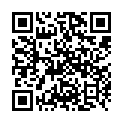 